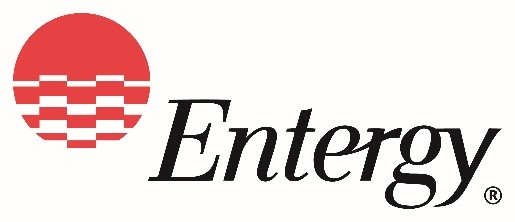 Appendix D-Attachment C-2 Wind MFS Bidder Questions for 2021 Request for Proposals   for   Renewable Resources  For Entergy Arkansas, LLC   Entergy Arkansas, LLC  August 3, 2021  Appendix C-2:  Proposed Project InformationAppendix C-2:  Proposed Project InformationAppendix C-2:  Proposed Project InformationAppendix C-2:  Proposed Project InformationBidder must fill out this table for the proposed wind project and attach equipment datasheets.Bidder must fill out this table for the proposed wind project and attach equipment datasheets.Bidder must fill out this table for the proposed wind project and attach equipment datasheets.ItemSite Information /Design ConditionsResponsesUnits1Design Lifetime of the plantYr2Site coordinates3Project SizeMwac4Project Land Areaac5Site Description6Distance to POImiles7Annual YieldGWh/yr8Seasonal YieldGWh/yr9Project Availability%10Average ElevationFT a.s.l11Ambient Temperature Recorded (Minimum/Average/Maximum)°F12Design Temperature for Operation (Minimum/Maximum)°F13Design Relative Humidity%14Design wind speed mph15Rainfall (Annual Avg/Annual Max/1-day Max)in.16Seismic Zone (Zone and ground acceleration values shall be confirmed by the geotechnical study).ItemWind Turbine Generators (WTG)ResponsesUnits1Attach datasheets2Manufacturer3Model Number4Wind Turbine Classification5Turbine Nameplate for MW6Turbine Nameplate for Power Factor7Turbine Nameplate for MVA8Cut-in Wind Speedmph9Rated Wind Speedmph10Cut-Out Wind Speedmph11Survival Wind Speedmph12Standard Operating Temperature Range13Cold Weather Package Temperature Range14Hot Weather Package Temperature Range15Hub Heightm16Rotor Diameterm17Rotor Swept Aream²18Gearbox or Direct Drive19Gearbox Manufacturer 20Gearbox Model21Generator Manufacturer22Generator Model23Blade Manufacturer24Blade Model25Plant Control Platform / System26SCADA for Turbine or complete Wind Farm including MET tower27WTG transformer location (up tower, down tower, pad mount)28Can the Gearbox be replaced without removing the blades? Y/N29Can the Generator be replaced without removing the blades?Y/N30How often does the WTG require regular maintenance?31Warranty for WTG Performance32Warranty for Gearbox (years)YRS33Warranty for Generator (years)YRS34Warranty for Blades (years)YRS35Warranty for Tower (years)YRS36Warranty for Other PartsYRS37How many of these WTG Models are operational in the USA?38How many years has this WTG model been operational in the USA?39Please confirm the WTGs meet each of the following conditions:40Curtailment ControlY/N41Voltage ControlY/N42Voltage Droop ControlY/N43Power Factor ControlsY/N44Frequency ControlsY/N45Integrated Control of Capacitor and Inductor BanksY/N46Reactive Power Production During Zero Real Power ProductionY/N47Mechanical Loads Analysis included in SCADA?Y/N48Low/High/Zero Voltage Ride-ThroughY/N49Special Installation Tools IncludedY/N50Wind Farm Control Management System included in SCADA?Y/N51Does the WTG include electrically driven service Lift?Y/N52Which of the following WTG options are included in this Proposal:53Weather Condition Monitoring SystemY/N5424/7 Offsite Monitoring (if yes, how many years)Y/N55Icing Detection SystemY/N56Corrosion protection category for exposed sectionscategory C1 - C5ItemWTG Transformer Responses1Attach datasheets2Manufacturer3Model Number4WTG transformer location (up tower, down tower, pad mount)5Rating / CoolingkVA6Is the transformer Dry-type or oil insulated?Y/N7If wet, what is the oil quantity?ItemWind Monitoring StationsResponses1Type of System to be Used (Met Towers, LIDAR/Sodar, etc.)2Attach datasheets3Number of towers or LIDAR/Sodar installations4Tower or LIDAR/Sodar Manufacturer5Tower or LIDAR/Sodar Model6Is the tower in accordance to IEC 61400-12?7Is the data integrated with the WTG OEM SCADA system?8Is remote monitoring available?9Provide list of sensors installed and data provided to SCADA system10What wind heights (i.e. 40m, 60m & 80m) or range of heights will be measured?Y/N11Are met towers guyed or free standing?Y/N12Do the monitoring systems have UPS system? How many hours?Y/N